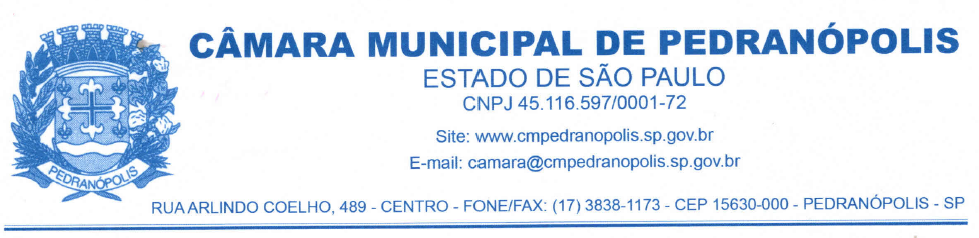 EXTRATO DE ADITAMENTO CONTRATUALCONTRATANTE: 	Câmara Municipal de Pedranópolis.PROCESSO:		03/2021.DISPENSA:	                      02/2021.CONTRATADO:		Interior Comunicações Integradas LTDA.VALOR: 		Anual de R$ 13.465,08 - Mensal de R$ 1.122,09.ASSINATURA: 		01 de março de 2024.OBJETO: 	Visa-se a prorrogação do Contrato de serviços de produção, captação, edição e divulgação/transmissão de matérias/imagens e sons ao vivo e gravado, das sessões ordinárias, extraordinárias e solenes, por meio da internet, nas redes sociais e site institucional da Câmara Municipal, com transmissão ao vivo e confecção de releases para postagens, com 	fulcro da Lei nº 8.666/93, com a redação que lhe deu a Lei 	Federal nº 9.648 de 27 de maio de 1.998; sem reajuste; conforme acordo entre as partes e mantido na integridade original todas as cláusulas contratuais. VIGÊNCIA: 		12 (doze) meses.Pedranópolis, 28 de fevereiro de 2024.Fausto Luano RosaPresidente